ADA Complaint Procedures and Form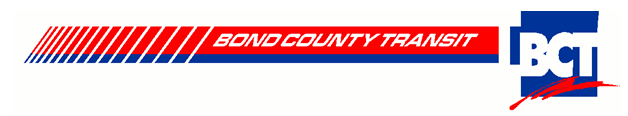 Policy and Procedures: Bond County Transit is committed to providing equal access and opportunity to qualified individuals with disabilities in all programs, services and activities, as provided by the Americans with Disability Act (ADA). ADA transportation service complaints received by Bond County Transit will be investigated immediately with every effort made to seek an appropriate and prompt resolution. By promptly identifying deficiency areas, Bond County Transit will work to make the necessary corrections or adjustments to alleviate the situation. All ADA Transportation service complaints shall be submitted in writing on the agency’s complaint form and returned to the Executive Director of Bond County Transit at 1001 E. Harris Ave., Greenville, IL 62246. Please see the form included or visit our website at www.bondcountytransit.org. The following information is necessary to assist us in processing your complaint. If assistance is required in completing this form, please contact the Executive Director of Bond County Transit at (618) 664-9844. Once completed the form must be returned to Bond County Transit to the attention of the Executive Director at 1001 E. Harris Ave., Greenville, IL 62246. The investigative officer shall maintain a log of ADA complaints received from this process. This log will include:• The date the complaint was filed • A summary of the allegations • The status of the complaint, and • Actions taken by Bond County Transit in response to the complaint Should Bond County Transit receive an ADA complaint in the form of a formal charge or lawsuit, the agency’s attorney shall be responsible for the investigation and maintaining a log as described herein. ADA Complaint FormName: _______________________________________________________________________________ Street Address: ________________________________________________________________________Phone: ____________________________________ Alternate Phone: ____________________________Person discriminated against (if someone other than complainant):Name(s): _____________________________________________________________________________Street Address, City, State & Zip Code: ____________________________________________________Date of Incident: _______________________________________________________________________Please describe the alleged incident (attach additional pages if needed): _______________________________________________________________________________________________________________________________________________________________________________________________________________________________________________________________________________________________________________________________________________________________________________________________________________________________________________________________________________________________________________________________________________________________________________________________________________________________________________________________________________________________________Continued ADA Complaint FormHave you filed a complaint with any other federal, state or local agencies?       Yes     No If so, list agency / agencies and contact information below: Agency: ______________________________________ Contact Person: __________________________ Street Address City, State, Zip Code _______________________________________________________ _____________________________________________________________________________________ Agency: __________________________________________ Contact Person: ______________________ Street Address City, State, Zip Code _______________________________________________________ _____________________________________________________________________________________ I affirm that I have read the above charge and that it is true to the best of my knowledge, information and belief. Complainant’s Signature ____________________________________ Date ______________________Print or type name of complainant _______________________________________________________For Bond County Transit Use OnlyDate Received: ___________________________Received By: ___________________________